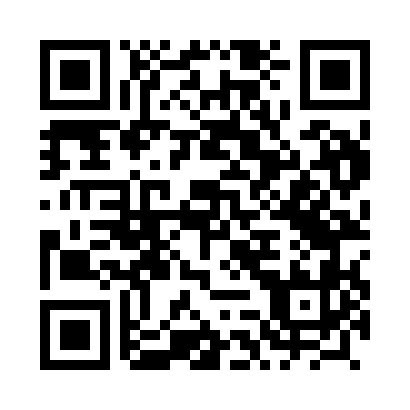 Prayer times for Witaszyczki, PolandWed 1 May 2024 - Fri 31 May 2024High Latitude Method: Angle Based RulePrayer Calculation Method: Muslim World LeagueAsar Calculation Method: HanafiPrayer times provided by https://www.salahtimes.comDateDayFajrSunriseDhuhrAsrMaghribIsha1Wed2:475:2012:475:558:1510:372Thu2:435:1812:475:568:1710:403Fri2:395:1612:475:578:1810:434Sat2:355:1412:475:588:2010:475Sun2:335:1212:475:598:2210:506Mon2:325:1012:466:008:2310:537Tue2:325:0912:466:018:2510:538Wed2:315:0712:466:028:2710:549Thu2:305:0512:466:038:2810:5510Fri2:295:0312:466:048:3010:5511Sat2:295:0212:466:048:3110:5612Sun2:285:0012:466:058:3310:5713Mon2:274:5912:466:068:3510:5714Tue2:274:5712:466:078:3610:5815Wed2:264:5612:466:088:3810:5916Thu2:264:5412:466:098:3910:5917Fri2:254:5312:466:108:4111:0018Sat2:254:5112:466:118:4211:0119Sun2:244:5012:466:128:4411:0120Mon2:234:4912:466:128:4511:0221Tue2:234:4712:476:138:4611:0322Wed2:234:4612:476:148:4811:0323Thu2:224:4512:476:158:4911:0424Fri2:224:4412:476:168:5111:0525Sat2:214:4212:476:178:5211:0526Sun2:214:4112:476:178:5311:0627Mon2:214:4012:476:188:5411:0628Tue2:204:3912:476:198:5611:0729Wed2:204:3812:476:198:5711:0830Thu2:204:3712:476:208:5811:0831Fri2:194:3712:486:218:5911:09